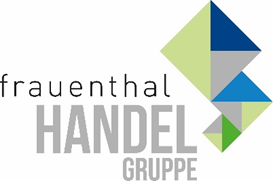 PRESSEINFORMATIONWien, im März 2023 Bad & Energie Bäderparadies ist Branchen-Champion
1. Platz bei KundenzufriedenheitDas Magazin NEWS und die ÖGVS (Gesellschaft für Verbraucherstudien) veröffentlichten den Branchenmonitor 2023. In das größte österreichweite Ranking in den Bereichen Kundenzufriedenheit, Kundenservice und Preis-Leistungsverhältnis gingen mehr als 200.000 Urteile zu insgesamt 1.709 Unternehmen aus 167 Branchen ein.Die Bad & Energie Bäderparadies Schauräume der Frauenthal erreichten im Bereich Badaussteller den 1. Platz bei der Kundenzufriedenheit und küren sich zum Branchen-Champion 2023.Peter Schenk, Leiter Vertriebsinfrastruktur Österreich bei Frauenthal, sieht sich bestätigt: „Wir investieren viel Herzblut in unsere 25 Bad & Energie Bäderparadies Schauräume. Das beginnt bei der Wahl der richtigen Mitarbeiter, geht über die Auswahl der gezeigten Badlösungen und der Zusammenarbeit mit der herstellenden Industrie sowie den Installateuren. Es ist genau diese Kombination, die die Konsumenten schätzen. Wir freuen uns sehr über die Auszeichnung, ruhen uns aber nicht auf den Lorbeeren aus, sondern arbeiten täglich weiter daran, noch besser zu werden.“Frauenthal Handel Gruppe AG
Mag. Nina Schön
T: +43 5 07 80 22281
nina.schoen@fthg.at
www.fthg.at